Personal Details:Education:Ph.D. (Economic Management), Sadat Academy for Management Sciences (SAMS), 2003. Thesis: "Structure and Dimension of Egyptian Labor Force: A Demographic and Economic Perspective". Master of Philosophy (Biostatistics and Demography), Cairo Demographic Center (CDC), 1996. Thesis: "Analysis of the Regional Differentials in the Proximate Determinants of Fertility, Egypt, 1980-1993". Post-graduate Diploma, (Population and Development), Cairo Demographic Center (CDC), 1994, Excellent Grade.Post-graduate Diploma, (Demography), Cairo Demographic Center (CDC), 1993, Excellent Grade.Post-graduate Diploma, (Agriculture Feasibility Studies and Projects Evaluation), the Higher Institute of Agriculture Cooperation, 1992.Bachelor of Agro-economics, The Higher Institute of Agriculture Cooperation, 1983.Training:“Certificate of Investigators and Key Research Personnel-Biomedical”, a curriculum of human research, from Collaborative Institutional Training Initiative CITI, dated 6 January 2013. “Certificate of Responsible Conduct of Research”, a curriculum of biomedical responsible conduct of research, from Collaborative Institutional Training Initiative CITI, dated 3 January 2013.  “Training of the Trainers”, A training workshop organized by International Organization of Migration (IOM), during the period 24 to 26 August 2010, Marriott Hotel, Cairo, Egypt. (Trainee). The training framework was “Building Governmental and Non-Governmental Capacity in Managing Iraqi Migration Flows and Safeguarding Migrants’ Rights in Countries affected by the Ongoing Displacement Crisis”.Introduction to Geographic Information System mapping software system (ArcGIS 1)”, a 16 hours classroom instruction training course provided by Economic and Social Research Institute (ESRI), organized by Center of Disease Control (CDC), April-May 2010, At UN Naval Medical Research Center (NAMRU3), Cairo, Egypt. (Trainee).“Applied Logistic Regression”, training course at summer program of college of public Health, Ohio State University, Columbus, Ohio, USA, 14-25 July 2008. (Trainee)“Applied Survival Analysis”, training course at summer program of college of public Health, Ohio State University. Columbus, Ohio, USA, 14-25 July 2008. (Trainee)“SAS Programming II: Manipulating Data with the DATA Step”, training course at SAS Institute Inc. Atlanta, Georgia, USA, 18-20 February 2004. (Trainee)“Data Cleaning Techniques”, training course at SAS Institute Inc. Atlanta, Georgia, USA, 23-24 February 2004. (Trainee)“Data Preparation for Data Mining”, training course at SAS Institute Inc. Atlanta, Georgia, USA, 25 -27 February 2004. (Trainee)“Principals of Research in Medicine and Epidemiology”. A training course at summer program of the Medical Center of Erasmus University, Rotterdam, Netherlands, 13 August – 31 August 2001, (Trainee).“Methods of Clinical Research”. A training course at summer program of the Medical Center of Erasmus University, Rotterdam, Netherlands, 13 August – 31 August 2001, (Trainee).“Advance Statistical Models in Epidemiology”. A training course at summer program of the Medical Center of Erasmus University, Rotterdam, Netherlands, 13 August – 31 August 2001, (Trainee).“SAS Programming, Level III”, training course at SAS Institute Inc. Rockville, Maryland, USA, 12-14 July 1999. (Trainee)“Advanced SAS Programming Techniques and Efficiencies, Level IV”, training course at SAS Institute Inc. Rockville, Maryland, USA, 15-16 July 1999. (Trainee)“Evaluation of the Data Quality of Maternal and Child health survey”, workshop held by Population Research Unit, League of Arab State (LAS), November 1996. (Computer Trainer- SPSS Software)“Advanced data analysis using the Statistical Package for the Social Sciences Software (SPSS)”, semester at Cairo Demographic Center, Special Diploma, January – May 1994. (Trainee)“Data analysis using the Statistical Package for the Social Sciences Software (SPSS)”, semester at Cairo Demographic Center, General Diploma, January – May 1993. (Trainee)Fields of Specialization:My specialization in the following fields varies between conducting of scientific researches and surveys, the statistical analysis of data, projections and estimates, developing and applying models, developing plans and policies, and monitoring and evaluation.Survey development and data collection methods,Monitoring and Evaluation of programs, projects, and activities,Statistical Analysis of data (Demographic, Socioeconomic, epidemiology, and Public Health data),Demographic applications.Labor force and labor market. International migration and labor migration in MENA region. Forced migration, refugees, and illegal migration in MENA region. Population and development. Family planning and reproductive health.Youth, gender and women empowerment. Climate and environmental changes. Work Experience:Current Work:Vice-President of the Egyptian Society for Migration Studies (EGYMIG). (July 2015- till now).The Egyptian Society for Migration Studies (EGYMIG) is Non-Governmental Organization, founded and registered in 2008. It serves as a research and consultancy center to promote and enhance research on different aspects of migration in the Middle East and North Africa (MENA) region. Duties and Responsibilities of the Job:Providing the scientific consultations to national and international organization in all aspects of national and international migration, illegal migration, and refugees in the Middle East and North Africa (MENA) region.Preparing the scientific studies and surveys on various aspects and dimensions of international migration in MENA region.Preparing of scientific studies and research papers related to trend, dimensions, and directions of internal migration in Egypt.Preparing and executing of awareness programs on the impacts of illegal migration in the most sending areas.Previous Work:International Consultant of Economic and Demography, United Nations Development Program (UNDP-Kuwait), under the program of “Strengthen the capacity of General Secretariat of the Supreme Council for Planning and Development (GS-SCPD)”. The duty station was the Planning Sector of GS-SCPD, (June 2013- June 2015).Duties and Responsibilities of the Job:Participating in developing the strategic plan of the state of Kuwait: through my participation in preparing the Action Plan of the Government for the period (2013/2014-2016/2017), the Second Five-year Development Plan of (2014/2015-2019/2020), and the Annual National Development Plans of the years 2014/2015, 2015/2016, and 2016/2017. This included an analysis to the current situation, determination of challenges, developing of relevant goals and policies, and developing of national and international indicators to assess the progress, for the sectors of Population Composition, Employment and Labor Market, Health services, and Environment.Assisting the governmental organizations in developing projects meet the goals and policies of the above-mentioned sectors.Assessing the reliability of demographic data collected from different sources.Analyzing, reporting, and presenting data related to population, labor force and labor market, health services.Creating database and information system of GS-SCPD, include data and information about Population, labor force, and labor market from its different sources. Reporting to international and regional organizations ensuring the international standards of analysis and report writing. This included reports to many international organizations such as United Nations Development Program (UNDP), Gulf Cooperation Countries (GCC), International Labor Organization (ILO), League of Arab States (LAS), and United Nations Economic and Social Council (2015 Integration Segment), etc.Capacity building of GS-SCPD staff through training on “How to integrate the demographic dimensions into development plans”, including the basic and advanced demographic concepts, measures, models, and software.Preparing the population projections, labor force, and labor market forecasting by different socioeconomic characteristics and for the period until 2035.Constructing the models of life table and economically active life table for Kuwaiti population (nationals and Foreigners). By sex and under different scenarios of death and activity rates. Senior Statistician and Data Analyst, US Naval Medical Research Unit No.3 (NAMRU-3), Cairo, Egypt (June 1998- April 2004 and from March 2005 – May 2013).Duties and Responsibilities of the Job:Sharing in the designing of the annual work plans of the department, and developing the monitoring and evaluation models for measuring the performance.Planning and implementing of large-scale data collection and related statistical activities. It covered the collection of data and information from double weekly surveillance of kids participating in the cohorts’ studies of diarrhea diseases, merging field data with laboratory results, and with household characteristics and hygiene surveys data. Preparing the monitoring and evaluation models for monthly, quarterly, and annual reports of the department activities. Designing the statistical and analytical plans of current projects and the needs of future projects and surveys.Developing the required computerized databases and information systems for the ongoing and future projects and surveys.Supervising the process of data entry and data cleaning.Insuring the completeness of research data and liaison with laboratory personnel to obtain the laboratory results periodically.Analyzing data using advanced statistical methods (correlation, Logistic regression, time-series analysis, meta-analysis, econometric models and Bayesian statistics, etc.), and methods of data mining and manipulation, using SAS statistical software.Manipulating data sets using the most developed techniques (weighting, indexing, etc.).Determining and selecting the optimum sample size required for the surveys and studies.Providing periodic training to investigators and research staff on the basic and advanced methods of analysis, especially for medical data. Producing, publishing and presenting the scientific research papers (in the areas of infection diseases, tropical medicine and hygiene, health economics, health sociology, and environmental health) at international journals and conferences (Detail list of scientific research papers are presented in publications sector). Providing statistical inputs to other researchers. Consultant of Manpower Studies, Manpower Council, Kingdom of Saudi Arabia, Riyadh (April 2004- March 2005).Duties and Responsibilities of the Job:Monitoring and evaluating of the implemented policies related to Saudization (replacement of the foreign laborers by national laborers).Designing short and medium-term regional programs and strategies to enhance the process of Saudization.Preparing studies and technical reports related to the issues of labor force, labor market, and Saudization.Projection of population size and components, and forecasting of labor force and labor market conditions under different scenarios and assumptions of change in socioeconomic conditions.Evaluating the proposals, and technical studies and reports submit to Manpower Council and Ministry of Labor by the private consultants.Providing recommendations, policy implications, and technical advices to the policy makers at the Manpower Council and Ministry of Labor.Assistant of the Project Manager at National NGO Commission for Population and Development (NCPD), NCPS is a project to Support Egyptian NGOs towards the Implementation of the ICPD Program of Action”. It funded by UNFPA, UNPD, EU, USAID, Canadian Embassy, and other organizations, (March 1996 – May 1998). Duties and Responsibilities of the Job:Assisting in developing plans and activities of population and development division being implemented by NGOs. Designing of monitoring and evaluation plans for measuring the achievement of the goals and objectives stated in the annual work plans, including indicators measuring the intermediate results and strategic objectives, data sources and benchmarks.Preparing quarterly and annual evaluation reports on the implementation of the activities of the NGOs participating in NCPD programs to be submitted to the donor organizations.Reporting and evaluating the activities that accompany meetings, field trips, workshops, pre-consultations, and consultations of the clusters of (population, reproductive health, and migration).Designing of training programs and technical support sessions for the NGO participants. Providing lectures on “Rural local community development” and “How to write a proposals for fund raising”, for NGOs members.Maintain effective partnership of NCPD with non-governmental and governmental organizations, donors, and private sector working in population and development-related activities. Develop database for Egyptian NGOs (included about 13000 NGOs from all governorates of Egypt).Modify / refine projects' proposals submitted to NCPD by NGOs.Demographer, Data Analyst and Economic Specialist, Central Agency for Public Mobilization and Statistics (CAPMAS), Cairo, Egypt, (1985 – 1996).Duties and Responsibilities of the Job:Participating in all activities of field studies and surveys, starting from questionnaire’s design; supervise field data collection, data review, and data cleaning. (This included Egypt Population Censuses of 1986).Analyzing data, preparing tables, graphs, presentation, and report writing of field studies and surveys. This includes the analysis of Egypt’s census data of 1986 and 1996, different rounds of Egypt’s Labor Force Sample Survey, Household Income and Expenditure Survey.Creating Database and Information System for the Center of Studies and Researches of Public Mobilization at CAPMAS.It includes data on population and different socioeconomic indicators collected from different sources (governmental and non-governmental sources).Participating in the design, monitoring and evaluation of annual work plan of the department.Consulting Experiences:Part-time Consultant (in the field of employment and wages): General Authority of Statistics (NBS), Riyadh, Saudi Arabia. The contract period: one year starting from March 1, 2017Responsibilities: 1. Clarify the most important indicators of the survey of employment and wages.2. Review the questionnaires and ensure of its suitability.3. Review the sample and its suitability to obtain the desired results.4. Prepare tables of publishing.5. Data analysis and extraction of the required indicators.6. Contribute to the reporting process.Economic Consultant: Ministry of Manpower - Arab Republic of Egypt, in partnership with the League of Arab States - Arab Centre for Labor Administration and Employment – Tunisia. “National Symposium on the Green Economy and Its Role in Creating Decent Jobs and Sustainable Development”, presenter of two lectures about "Environmental Economy" and "The Role of Green Economy in Creating Decent Work Opportunities ", 19 to 21 April 2016, Cairo, Egypt. (In Arabic)International Consultant: Arab African Youth Council (AEC), Khartoum, Sudan. “International Forum on Migration Issues”, presenter of a lecture on “Labor Migration of Arab Youth”, 22 to 23 October 2016. (In Arabic)Economic Consultant: Ministry of Manpower - Arab Republic of Egypt, in partnership with the League of Arab States - Arab Centre for Labor Administration and Employment – Tunisia. “National Symposium on Small Enterprises: A Successful Mechanism for Youth Employment”, presenter of two lectures about "Environmental Economy" and "The Role of Green Economy in Creating Decent Work Opportunities ", 19 to 21 April 2016, Cairo, Egypt. (In Arabic)Demographic Consultant: Central Agency for Public Mobilization and Statistics (CAPMAS), Egypt. (December 2015 – January 2016).The task was preparing and presenting chapter five of the report of the main findings and key indicators of “Egypt Household International Migration Survey (EGYPT-HIMS 2013)”, (in English).International Consultant: United Nations Economic and Social Commission for Western Asia (UNESCWA), Beirut, Lebanon, (1st April 2013 - 20th Jun 2013). The main task was drafting a paper on “The Age-Structure Transition in the Arab Countries and Their Relevance to Present and Future Internationally-Agreed Development Goals”, (in English).Visiting Professor of Demography: Cairo Demographic Center (CDC), Cairo, Egypt. Teaching two courses for post-graduate students, “Advanced Analysis of labor force and Labor Market” and “Population Program Management”. (1st January 2012- 31st May 2013).“Cairo Demographic Center (CDC) is the leading center in Middle East and Africa in teaching Economic and Social Demography, and Biostatistics. CDC grants two post-graduates diplomas; the general diploma in demography and the special diploma in population and development; in addition to the Master of Philosophy Degree (M. Phil) in demography”. The first course included the Economics of Labor Force and Management of Labor Market. (Teaching language is English).Statistical Training Consultant: Merch Serono Company, Cairo, Egypt. Training courses on “How to Evaluate a Manuscript, Study Design, Statistics Considerations and Manuscript Review”. (9th January 2012 – 8th January 2013).“The main task was to conduct several training courses and presentation on the above topics. Merch Serono is a Pharmaceutical company”, (Training courses in English)Country Coordinator: Arab Though Foundation, Beirut, Lebanon. “Study on Voluntary Practices among Arab Youth”, (October 2011 to March 2012). “The main tasks were: “Mapping of NGOs and organizations related to voluntary practices of youth in Egypt”; “preparing the literature review of previous studies related to the subject”; and “Coordinating the field surveys of data and information collection from Egypt”. The study implemented in eight Arab countries”, (in Arabic)International Consultant: United Nation Development Fund for Women (UNIFEM Arab States Regional Office ASRO – part of UN Women), Amman, Jordan. “Guide of Women’s Human Rights NGOs and Organizations in Arab Region”, (1st February 2011- 15th August 2011).“The main task was mapping of women's rights organizations in 13 Arab states (Jordan, Iraq, Egypt, Yemen, Syria, Lebanon, Palestine and the Gulf States), collecting information about vision, mission, objectives and current programs and activities of these organizations, and developing printed and online database directory of these organizations in two languages (Arabic and English) classified by countries and with search tools of up to 5 criteria. Statistical Expert and Training Consultant: Academy of Educational Development (AED), Cairo, Egypt. Training courses on “Statistical Analysis, Content Analysis, and Report Writing”, (August 2006- until September 2007).“The main task was to conduct several training courses to enhance the capacity building of AED partners in the areas of Statistical Analysis, Content Analysis, and Writing of Reports. AED was an integrated program intended to establish a foundation of policy and institutional capacity for sustainable and replicable reform in seven target governorates of Egypt and with key institutional partners. ERP is a project funded by USAID". Evaluation Consultant: Ministry of Health and Population (MOHP), Cairo, Egypt. "An Independent Evaluation for Part A and Part B of Egypt Population Project, EPP”. (February 2005- May 2005).“EPP is a project done by Egyptian Ministry of Health and Population (MOHP) in collaboration with Social Fund for Development (SFD). It funded by the World Bank. This task based on qualitative and quantitative approaches to evaluate the impact of the project’s activities on increasing the demand for family planning services and many other developmental goals”, (in English).Demographic Researcher and Senior Data Analyst: Demographic Research Unit, Cairo Demographic Center (CDC), (1993-1996).Demographic Researcher, Surveys Management, and Data expert: Egyptian Fertility Care Society (EFCS), Cairo, Egypt. (1995-1996).Demographic Researcher and Computer Trainer (SPSS Software): Population Research Unit, League of Arab States (LAS), Cairo, Egypt. (1996-1997).Teaching and Training Experiences:Trainer and Lecturer in the fields of:Methods and Materials of Demography. Projection Methods of Population, Labor Force and Labor Market Components.Management of Labor MarketStatistics, Bio-statistics, and SAS and SPSS Statistical Software.Economic Evaluation.Methods of Research and Surveys in Social Science.The teaching and training experience includes: developing teaching and training curriculum, materials, manuals, time schedules, and monitoring and evaluation the impact.Acquisition of these experiences has been done over the past twenty years and in many national and international organizations, such as:League of Arab States (LAS).Cairo Demographic Center, Cairo, Egypt.United Nations Development Program (UNDP), Kuwait.General Secretariat of the Supreme Council for Planning and Development (GSSCPD), Kuwait.US Naval Medical Research Unit No. 3 (NAMRU-3), Cairo, Egypt.National NGO Commission for Population and Development (NCPD), Cairo, Egypt.Central Agency of Public Mobilization and Statistics (CAPMAS), Egypt.Merch Serono Company, Cairo, Egypt.Academy of Educational Development (AED), Cairo, Egypt.Conferences and Workshops: (Partial List)“Conference of launch of the national strategy to combat and prevent illegal immigration (2016 -2026), and its Action Plan (2016 - 2018)”. Organized by the National Coordinating Committee for Combating and preventing illegal immigration, Cairo, Egypt, October 17, 2016, (Invited Participant).National Seminar on the Main Findings of the Egypt Household International Migration Survey (Egypt-HIMS-2013). January 18, 2016, Cairo, Egypt. (Consultant and presenter).Symposium for assessing the implementation of “the National Action Plan of the National Strategy to Combat and Prevent Illegal Immigration (2016/2018)”, January 12, 2016و Diplomatic Institute, Cairo, Egypt. (Invited Participant).“The Use of Statistical Indicators in Public Policies”, workshop organized by Bibliotheca Alexandrina, Center for Development Studies, 15-16 December, 2015, Alexandria, Egypt. (Discussant).“The 27th IUSSP International Population Conference”, a conference organized by International Union for Scientific Study on Population (IUSSP), Busan, South Korea, 26-31 August 2013. (Organizer of two sessions and presenter of a scientific research paper). The sessions were; Session 144 “Impact of migration on the well-being of left-behind children” and session 213 “The effects of migration and remittances on areas of origin”. The poster title was “The Future Impacts of Climate Change on Egyptian Population”.“The International Seminar of International Migration in the Middle East and North Africa after the Arab Uprising: A Long Term Prospective”, Organized by the Scientific Panel on International Migration at The International Union for Scientific Study on Population (IUSSP), in collaboration with League of Arab States (LAS), Center for Migration and Refugee Studies (CMRS) at the American University in Cairo (AUC), and Economic and Social Research Council and UK’s Department for International Development ESRC-DFID, Cairo, Egypt 22 – 23 April 2013. (Formal participant and presenter of a scientific research paper).The paper title: “The Future of Egyptian Labor Migration after the Arab Uprising”. “The 58th ASTMH Annual Meeting”, a conference organized by the American Society of Tropical Medicine and Hygiene, Washington DC, USA, 18 – 22 November 2009. (Formal participant, presenter of a scientific poster, and Co-Author of a scientific research paper).The paper title: “Burden of Enterotoxigenic Escherichia coli (ETEC) Diarrhea among Children Less than Two Years in a Rural Egyptian Community”. The poster title: “Household Hygiene Variables and Its Impact on the Risk of Campylobacter Diarrhea among Children of Rural Egyptian Villages”, poster number 2915, poster session A, Thursday, November 19, 2009.“The 26th IUSSP International Population Conference”, a conference organized by International Union for Scientific Study on Population (IUSSP), Marrakech, Morocco, 27 September to 2 October 2009.  (Formal participant and presenter of a scientific research paper).The paper title: “Levels and Trends of International Migration in North Africa”. “Second Arab Regional Expert Group Meeting on Migration and Development”, organized by League of Arab States (LAS) and International Organization of Migration (IOM), in cooperation with The Egyptian Ministry of Labor and Migration and United Nations population Fund (UNFPA), Cairo, 28 June–1 July 2009. (Participant Expert). The meeting aim was to integrate the migration issues into the development policies in Arab region and preparing for the International Forum of Migration and Development at Athens, Greece  2009. The 2nd North American Congress of Epidemiology, A joint meeting of the American College of Epidemiology, American Public Health Association, and Society of Epidemiologic Research, June 21-24, 2006, Seattle, Washington, USA (Participant Expert). The 3rd Conference on Documentation and Electronic Archiving, organized by Dubai Municipality in coordination with United Nations Development Program UNDP, 17-19 September 2005, Dubai, UAE. (Formal participant and presenter for a research paper).The paper title: “Overview on the State of Global Youth Employment, with Emphasis on Egypt’s Case”.Conference of “An Update on the Diarrhea Research of the MOHP and NAMRU-3”, organized by US Naval Medical Research Unit No. 3 (NAMRU3), 16-18 June 2005, Palestine Hotel, Alexandria, Egypt. (Formal participant and presenter of research paper).The paper title: “Economic Appraisal of Diarrhea Disease Burden and Interventions in Egypt: A Case Study of Rotavirus”. Salzburg Seminar: Session 353, “Sustainable Rural Community Development”, organized by Salzburg Global Seminar, 7-14 February 1998. Salzburg, Austria, (Formal Participant).“Strategic Planning for Advocacy”, a workshop organized by United States Agency for International Development (USAID), 30 November to 2 December 1997. (Participant).“Arab regional Population Conference”, organized jointly by Arab Demographers Association, Cairo Demographic Centre, United Nations Economic and Social Commission for Western Asia, the international Union for the Scientific Study of Population, the League of Arab States and United Nations Population Fund, 8-12 December 1996, Cairo, Egypt. (Formal participant and presenter for a research paper)The paper title: “Regional Differentials in Fertility, Current and Cumulative Level Analysis, Egypt, 1980-1993". The paper also published by the International Union for Scientific Study of Population (IUSSP) in the fourth volume of the works of the conference. Surveys and Studies:US Naval Medical Research Unit (NAMRU3), Co-investigator, Data Analyst and Statistical Consultancy of several studies about the prevalence of ETEC Diarrhea among Children in rural Egypt. Epidemiology of Shigella. Bimonthly reports of Phase III ETEC vaccine trail. Bimonthly reports of Birth Cohort studies. Relation between breastfeeding and ETEC incidence. Impact of frequent diarrhea episodes on the child’s nutrition. Infection-reinfication studies, Serological correlates immunity. (1998-2004).US Naval Medical Research Unit (NAMRU3), Senior Statistical and Data Analyst, Identified cases and control for the study of “The Serum Correlates of Natural Immunity against ETEC Diarrhea Disease in Egypt” from a three years cohort study among children less than three years of Age in the villages of Rural Lower Egypt. This process implemented sequentially for four different ETEC phenotypes (LT, CFA/1, CS3, and CS6). US Naval Medical Research Unit (NAMRU3), Principal Investigator, Senior Statistical and Data Analyst for several studies about the impact of household hygiene variables in increasing the risk of diarrhea diseases among children in rural Egypt. This work implemented sequentially for four different pathogens of diarrhea (ETEC, Campylobacter, Shigella, and Rotavirus).US Naval Medical Research Unit (NAMRU3), Principal Investigator, Senior Statistical and Data Analyst for the study of “The impact of changes in the climate factors on the incidence rate of diarrhea diseases among children in rural Egypt”. This work implemented sequentially for four different pathogens of diarrhea (ETEC, Campylobacter, Shigella, and Rotavirus) and for different ETEC Colonization Factor Antigens (CFA/1 - CFA/IV), Senior Statistics and Data Analyst. US Naval Medical Research Unit (NAMRU3) & Naval Medical Research Center (NMRC), Co-investigator, Senior Statistical, and Data Analyst for the study of “Use of time series methods to model diarrhea incidence in a series of prospective cohort studies in Egyptian children”, Abu-Homos, Egypt”.US Naval Medical Research Unit (NAMRU3), Principal Statistical, Data Management, Senior Statistical, and Data Analyst for the study of “Enteric Pathogen Distribution and Field Site Development, 1995-1998, Abu-Homos, Egypt”. US Naval Medical Research Unit (NAMRU3), Principal Statistical, Data Management, Senior Statistical, and Data Analyst of the study “Helicobacter Pylori Infection in Egyptian Children: culture and Antibiotic Sensitivity Testing, 1998-2003, Abu-Homos, Egypt”.  US Naval Medical Research Unit (NAMRU3), Principal Statistical, Data Management, Senior Statistical, and Data Analyst of the study “Natural Immunity to ETEC Infections in Egyptian Infants and Children, 2004-2007, Abu-homos, Egypt”. US Naval Medical Research Unit (NAMRU3), Principal Investigator and Senior Statistical, and Data Analyst of the study “Spectrum of disease survey and enhanced surveillance for Acute Febrile Illness (AFI) and Diarrhea in Afghanistan, 2007-2010”.US Naval Medical Research Unit (NAMRU3), Principal Investigator and Senior Statistical and Data Analyst of the study “Validation of the Dri-Dot Latex Agglutination and IgM Lateral Flow Assays for the Diagnosis of Typhoid Fever in an Egyptian Population”.Saudi Ministry of Labor, Ministry’s Agency for Planning & Development, “Saudization of the Informal Industrial Sector”, April-July 2004, Principal Investigator.Saudi Ministry of Labor, Ministry’s Agency for Planning & Development, “The Lose in Economically Active Years and in Gross Domestic Production Due to Unemployment”, May-August 2004, Principal Investigator. Cairo Demographic Center and Ministry of Health, Field Supervisor, Office Editing, Data Management, Statistical and Data Analyst, and Report writing for the “Health Services Providers Survey”, May-October, 1995, Cairo Demographic Center,(CDC), Field Supervisor, Office Editing, Data Management, Statistical and Data Analyst, and Report writing for “Reproductive Health Survey”, April-August, 1995, Cairo Demographic Center, (CDC), Field Supervisor, Office Editing, Data Management, Statistical and Data Analyst, and Report writing for “Husband Migration and Role and Status of Wife Survey”, November, 1994 to April, 1995.Central Agency of Public Mobilization and Statistics, (CAPMAS), Field Supervisor, Office Editing, Data Management, Statistical and Data Analyst, and Report writing of “Egypt Census of Population, Housing, and Buildings”, 1986 and 1996 rounds,Central Agency of Public Mobilization and Statistics, (CAPMAS), Statistical and Data Analysis, Evaluation and Report Writing of different rounds of the “Egyptian Labor Force Sample Survey (LFSS)”.(CAPMAS), Statistical and Data Analysis, Evaluation and Report Writing of different rounds of “Egypt's income, expenditure and consumption Sample Survey”.(CAPMAS), Office Editing, Data Management, Senior Statistical and Data Analyst, and Report Writing of the study “Rural Development in Egypt”, from 1991 to 1993.(CAPMAS), Data Management, Statistical and Data Analyst, and Report Writing of the study of “Development of the Egyptian Human Resources”, from 1993 to 1995. (CAPMAS), Field supervisor, Office Editing, Data Management, Statistical and Data Analyst, and Report Writing of the Study of the “Tourism Expenditure in Egypt”, from 1990 to 1996.(CAPMAS), Field Researcher and Supervisor, Office Editing, Data Management, Statistical and Data Analyst, and Report writing of the study of “The Bulk of Traffic on Some Bridges of Greater Cairo”, from 1989 to 1996.(CAPMAS), Office Editing, Data Management, Statistical and Data Analyst, and Report writing of the Studies of “The Economic Resources of Some Egyptian Governorates”, from 1986 to 1991. (CAPMAS), Field Researcher, Office Editing, Data Management, Statistical and Data Analyst, and Report Writing of three studies about “The Economics of food production- Milk, Fish, and Meat”, from 1986 to 1992.(CAPMAS), Center of Population Research and Studies, Data Management, Statistical and Data Analyst, and Report writing of “The Demographic Profile of Egypt’s Governorates”, 1996.Computer Skills:Surveys dataset:I have experience in working with following datasets:World Fertility Survey (WFS) data files.Demographic and Health Survey (DHS) data files.Maternal and Child Health Survey (PAPCHILD) data files Egypt Use effectiveness of contraceptives Survey 1993 (EUECS),Labor Force Sample survey 1988 (LFSS).United Nations Population Database.Files of field surveys and laboratory results of all epidemiological and clinical studies of NAMRU-3 during the period 1997 to 2013.Membership of Professional Organizations:Invited reviewer for African Journal of Agriculture Research (AJAR), year 2010/2011. Invited reviewer for the Journal of African Studies and Development (JASD), year 2011/2012.Co-founder and Vice President of the Egyptian Society for Migration Studies (www.egymig.net).Member of the International Union for the Scientific Study on Population (www.iussp.org)Arab Demographers Association (ADA)Egyptian Agronomists Syndicate.Egyptian Demographers Association (EDA)Member of the Egyptian-American Friendship Association.Member of the Egyptian Statisticians Association.List of Publications:Books:" AGE- STRUCTURE TRANSITION IN THE ARAB REGION ". A book published by LAP LAMBERT Academic Publishing GmbH & Co., Germany, (ISBN 978-3-659-90281-9), June, 2016. "STUDIES IN LABOR MIGRATION: MIDDLE EAST AND NORTH AFRICA ". A book published by LAP LAMBERT Academic Publishing GmbH & Co., Germany, (ISBN 978-3-8465-4487-7), 2011. Online link: http://www.amazon.com/Studies-Labor-Migration-Middle-Africa/dp/3846544876/ref=sr_1_25?s=books&ie=UTF8&qid=1330596409&sr=1-25"STRUCTURE AND DIMENSIONS OF THE EGYPTIAN LABOR FORCE". A book published by LAP LAMBERT Academic Publishing GmbH & Co., Germany, (ISBN 978-3-8465-2087-1), 2011. Online link: http://www.amazon.com/Structure-Dimensions-Egyptian-Labor-Force/dp/384652087X/ref=sr_1_6?s=books&ie=UTF8&qid=1330596550&sr=1-6Reports: “Egypt-Household International Migration Survey 2013 (Egypt-HIMS 2013), Author of Chapter 5 “Non-migrant and Prospective Migrants". The 2013 Egypt-HIMS was carried out by the Central Agency for Public Mobilization and Statistics (CAPMAS) as part of the MED-HIMS programme, which is a joint initiative of the European Commission, ILO, IOM, LAS, UNFPA, UNHCR, and The World Bank. On line at:http://ec.europa.eu/eurostat/documents/52535/52736/Egypt-HIMS+REPORT+Final.pdf/23aaffc4-5931-4750-88f3-e326098177a8The Third Report of Arab International Migration “ Migration and Development, 2014”, Department of Population Policies, Expatriates, and Migration, League of Arab States (LAS), Cairo, Egypt. (In Arabic), (Reviewer).  “Population and Development Report”, Issue No. 6. Published by Economic and Social Commission for Western Asia (ESCWA), United Nations, New York, 2013. Author of A background paper “Age-Structure Transition and Present and Future Development Goals”. On line at: http://www.escwa.un.org/information/publications/edit/upload/E_ESCWA_SDD_13_2_E.pdf“Intra-regional Labor Mobility in the Arab World”, Author of paper “Intra-regional Migration as a Tool in Absorbing Arab Unemployment”. Published by International Organization for Migration (IOM), Arab Labor Organization (ALO) and Partners in Development for Research, Training and Consulting (PID).2009. (In English and Arabic). On line at: http://www.egypt.iom.int/Doc/ALO-IOM%20report%20on%20Intra-regional%20labour%20mobility%20English.pdf“Regional Report of the Migration of Arab Labor 2008”, Author of a scientific research paper titled “Estimation of Arab Brain Drain and the Associated Socio-economic Push Factors”. Published at Series on Population and Development in the Arab Region, by Department of Population and Migration Policies, League of Arab States (LAS).  (Arabic & English Versions). On line at http://www.poplas.org/uploads/publication/pdf/migration_2008_ar_1.pdfDemographic and Economic Publications:“Human Mobility in the Euro-Mediterranean Region: The Case of Egypt”. Scientific research paper prepared by Zohry, A. & Hassan, K. (2017), presented as chapter in a book titled “Escaping the Escape: toward Solutions for the Humanitarian Migration Crisis”, by Bertelsmann Stiftung, Gütersloh, Pp: 183-196. (in English). Online link: https://www.bertelsmann-stiftung.de/fileadmin/files/BSt/Publikationen/imported/leseprobe/LP_978-3-86793-749-8_1.pdf“Labor Migration among Arab Youth”. A scientific research paper presented at the International Forum of Migration Issues, organized by Afro-Arab Youth Council (AAYC),  Khartoum, Republic of Sudan, 22- 23 October 2016 (in Arabic). “International Migration in the Middle East”. Insight No. 145, Middle East Institute, National University of Singapore, Singapore 4 May 2016. On line at: https://mei.nus.edu.sg/index.php/web/publications_TMPL/insight-145-international-migration-in-the-middle-east. (In English).“The Role of Statistics in Determining the Goals and Measuring the Achievements in the Agenda of World Sustainable Development to 2030”. A scientific research paper presented at 41st International Conference of the Association of Egyptian Statisticians under the title “Information Technology and Its Role in Activating and Follow Egypt and the World Sustainable Development 2015-2030 Agenda", Cairo, Egypt. 18-21 April 2016. (In Arabic).“The Future Impact of Climate Changes on Egyptians Population”. A scientific research paper presented at 27th International Population Conference hold by International Union for the Scientific Study of Population (IUSSP), Busan, Korea, 26-31 August 2013. (In English).On line at: http://iussp.org/sites/default/files/event_call_for_papers/Extended%20abstract_Climate%20change%20in%20Egypt_Khaled%20Hassan_0.pdf“The Future of Egyptian Labor Migration after the Arab Uprising”. A scientific research paper presented at the International Seminar of “International Migration in the Middle East and North Africa after the Arab Uprising: A Long Term Prospective”. Organized by the Scientific Panel on International Migration at The International Union for Scientific Study on Population (IUSSP), in collaboration with League of Arab States (LAS), Center for Migration and Refugee Studies (CMRS) at the American University in Cairo (AUC), and Economic and Social Research Council (ESRC/UKAID), Cairo, Egypt, 22-23 April 2013. (In English).Level and Trends in International Migration in North Africa”. A scientific research paper presented at “the 26th IUSSP International Population Conference” Marrakech, Morocco, 2009. On line at: http://iussp2009.princeton.edu/papers/90625. (In English).“Overview on the State of Global Youth Employment, with Emphasis on Egypt’s Case”. A scientific research paper presented at the 3rd Conference on Documentation and Electronic Archiving, Dubai, UAE, 17-19 September 2005. (In English). "Impact of Early Work Experience on Egyptian Adolescents". A scientific research paper presented in the Fourth African Population Conference, titled “Population and Poverty in Africa: Facing the 21st Century Challenges”, organized by Union for African Population Studies, Tunisia, 8-12 December 2003. (In English).Epidemiological and Clinical Publications:“The impact of household hygiene on the risk of bacterial diarrhea among Egyptian children in rural areas, 2004–2007”, by Khaled Hassan, Adel Mansour, Hind Shaheen, Mohamed Amine, Mark S Riddle, Sylvia YN Young, Peter Sebeny, Samuel Levin.  J Infect Dev Ctries 2014; 8(12):1541-1551. doi:10.3855/jidc.4539. On line at: http://www.jidc.org/index.php/journal/article/view/4539. (In English). “Non-bacterial etiologies of diarrheal diseases in Afghanistan” by Diaa Elyan,*, Momtaz Wasfy, Hanan El Mohammady, Khaled Hassan, Jesse Monestersky, Bashir Noormal and Buhari Oyofo, Transactions of the Royal Society of Tropical Medicine and Hygiene Advance Access, published June 18, 2014, Trans R Soc Trop Med Hyg doi:10.1093/trstmh/tru096. On line at http://trstmh.oxfordjournals.org/content/early/2014/06/18/trstmh.tru096.abstract. (In English).“Diarrhea Burden Due to Enterotoxigenic Escherichia coli Natural Infection in a Birth Cohort in a Rural Egyptian Community" by Adel Mansour, Hind Shaheen, Mohamed Amine, Khaled Hassan, John Sanders, Mark Riddle, Adam Armstrong, Ann-Mari Svennerholm, Peter Sebeny, John Klena, Sylvia Young, and Robert Frenck. Accepting for Publication at Journal of Clinical Microbiology (JCM). Paper #JCM00215-14R1. (In English).“Pathogenicity and Phenotypic characterization of enterotoxigenic Escherichia coli isolated from a birth cohort of rural Egyptian children”. Authors: Adel Mansour, Hind Shaheen, Mohamed Amine, Khaled Hassan, John Sanders, Mark Riddle, Adam Armstrong, Ann-Mari Sevennerholm, Peter Sebeny, John Klena, Sylvia Young, and Robert Franck. American Society for Microbiology Journal (ASM). December 2013, doi: 10.1128/JCM.01639-13. On line at http://jcm.asm.org/content/early/2013/12/05/JCM.01639-13. (In English). “Burden of Aeromonas hydrophila –associated diarrhea among children younger than 2 years in rural Egyptian community”. Authors: Adel M Mansour, Rania Abdel Khalek, Hind I Shaheen, Hanan El Mohammady, Samir Refaey, Khaled Hassan, Mark Riddle, John W Sanders, Peter J Sebeny, Sylvia Y.N. Young, and Robert Frenck. The Journal of Infection in Developing Countries (j Infect Dev Ctries) 2012; 6 (12): 842-846. Link: http://www.jidc.org/index.php/journal/article/view/2390. (In English).“Validation of the Dri-Dot Latex Agglutination and IgM Lateral Flow Assay for the Diagnosis of Typhoid Fever in an Egyptian Population”. Authors: Isabelle Nakhla, Hanan El Mohammady, Adel Mansour, John D. Klena, Khaled Hassan, Yehia Sultan, Rob Pastoor, Theresia H. Abdoel and Henk Smits. Journal of Diagnostic Microbiology and Infectious Disease 70 (2011) 435-441. (In English).“Household Hygiene Variables and Its Impact on the Risk of Campylobacter Diarrhea among Children of Rural Egyptian Villages”. A principal investigator and author of a scientific research poster presented at The 58Th Annual meeting of American Society of Tropical Medicine and Hygiene, Washington DC, USA, 18-22 November 2009. (In English).“Economic Appraisal of Diarrhea Disease Burden and Interventions in Egypt: A case study of Rotavirus”. A presentation provided at “An Update on the Diarrhea Research of the MOHP and NAMRU-3”, 16- 18 June 2005, Palestine Hotel, Alexandria, Egypt,. (In English).Fertility and Reproductive Heath Publications:"Socioeconomic Determents of Age at First Marriage in Urban Upper Egypt, 1993". A scientific research paper presented at the 27th Annual Seminar of Cairo Demographic Center (CDC) on Population and Development, December 1997, Cairo, Egypt. It also published in CDC Monograph Series No. 26, 1997. Population Index Journal citation No. 65:40789 (1999). (In English)."Regional Differentials in Fertility, Current and Cumulative Level Analysis, Egypt, 1980-1993". A scientific research paper presented at Arab Regional Population Conference, 8-12 December 1996, Cairo, Egypt. It also published by the International Union for Scientific Study of Population (IUSSP) in the fourth volume of the conference works. (In English)."Prevalence of Infertility and Its Impact on Marital Fertility, Egypt 1993". A scientific research paper presented in the 26th Annual Seminar of Cairo Demographic Center (CDC) on Population and Development, December 1996, Cairo, Egypt. It also published in CDC Monograph Series No. 25, 1996. Population Index Journal citation No. 65:40548 (1999). (In English)."The Proximate Determinants of Fertility, An Aggregate Level Analysis, Egypt, 1980-1993". A scientific research paper presented in the 25th Annual Seminar of Cairo Demographic Center (CDC) on Population and Development, December 1995, Cairo, Egypt. It also published in CDC Monograph Series No. 24, 1995. (In English)."Evaluation of the Impact of Family Planning Programs on Fertility, Egypt, 1980-1991". A scientific research Paper presented in the 24th Annual Seminar on Population and Development, Cairo Demographic Center (CDC), December 1994, Cairo, Egypt. It also published on CDC Monograph Series No. 23, 1994. (In English).Non-Published Researches and Studies:"The Differentials in the Characteristics of the Internal Migrants: Before and After the Migration Process, Egypt, 1979". A paper for the General Diploma in Demography, Cairo Demographic Center (CDC), Egypt, 1993. (In English). "The Economical Loss of Some Egyptian Agriculture Crops, 1991". A paper for the High Diploma in Feasibility Studies and Projects Evaluation, the Higher Institute of Agriculture Cooperation, Cairo, 1992. (In Arabic)Media Appearance:Nile Life (Egyptian International TV channel), “NHARAK SAAED Program”, to discuss the issue of “The Overall Current Economic Situation in Egypt “, Sunday May 15, 2016. https://www.youtube.com/watch?v=92BaGvuaNT4&feature=share. (In Arabic).Sout El-Shaab (Egyptian International TV Channel), “ANBAA W ARAA program”, to discuss the issue of “Refugees in the Middle East”, Friday, May 13, 2016. (in Arabic).Alhadath TV (Egyptian International TV channel), “FENGAN SHAI program”, to discuss the issue of “Illegal Migration from Egypt” Sunday, May 8, 2016. https://www.youtube.com/watch?v=KXRk2g6QqoY&feature=share. (In Arabic). Nile News (Egyptian International TV channel), “HAMZET WASL program”, to discuss the issue of “Illegal Migration in Middle East” Tuesday, May 3, 2016. https://www.youtube.com/watch?v=-gh50jT_UAM, and https://www.youtube.com/watch?v=ynYDplC6skU.  (In Arabic). Sada Elbalad (Egyptian International TV channel), “NAZRA program”, to discuss the issue of “International Migration from Egypt” Thursday, April 28, 2016. https://www.youtube.com/watch?v=d8ohSFHUk6g&list=PLfd97LjbR12k_Dag_IWQ-GoHxhjxTnqjc&index=8. (In Arabic).CTV (Egyptian International TV channel), “Al-NOUR program”, to discuss the issue of “The Economic Benefits of Establishing the Egyptian Saudi Bridge” Tuesday, April 12, 2016. https://www.youtube.com/watch?v=av3oh-0AWeE&list=PLnhNfkNgufzHGIRHuGyGR49hsyPgc_OT8&index=113. (In Arabic).Al-Hurrah, (International TV Channel), “ALYOUM Program” to discuss the issue of “Migration of Young People Between Dreams and Reality” The Economic Benefits of Establishing the Egyptian Saudi Bridge” Sunday, 10 April, 2016. (In Arabic).Nile Life (Egyptian International TV channel), “Nharak Saaed Program”, to discuss the issue of “The Repercussions of the Dollar Crisis and Its Impact on the Egyptian Economy “, Sunday March 13, 2016. https://www.youtube.com/watch?v=ma2xcJv9fIU&index=4&list=PLXH3VAy-NJ_ofPps-H4Yt852szOLWbanv. (In Arabic).CTV (Egyptian International TV channel), “Al-Nour program”, to discuss the issue of “The Economic Impacts of the visit of Egyptian president to Kazakhstan, Japan, and South Korea, during the period from 26 February to 4 March 2016” Sunday, February 28, 2016. https://www.youtube.com/watch?v=I7xgQTHSgJk&index=64&list=PLnhNfkNgufzHGIRHuGyGR49hsyPgc_OT8. (in Arabic).Nile News (Egyptian International TV channel), “This Morning” program”, to discuss the issue of “National Strategy to Combat and Prevent Illegal Migration, 2016-20185", Tuesday, February 2, 2016. https://www.youtube.com/watch?v=4Ng3tOfLp20&spfreload=10. (In Arabic).Sout Elshaab (Voice of the People) Channel (Egyptian Satellite TV Channel), “Today News” program, to discuss the issue of “Illegal Migration from Egypt and the Main Findings of Egypt Household International Migration Survey (Egypt-HIMS-2013)”, Monday, January 18, 2016. (Interview in Arabic Language).CTV (Egyptian Satellite TV Channel), “Al-Nour” program, to discuss the issue of “Initiatives of Supporting and Empowering Egyptian youth in Year 2016”, Sunday January 10, 2016. (Interview in Arabic Language).Nile News (Egyptian International TV channel), “This Morning” program”, to discuss the issue of “Current Situation of Migrants and Refugees in the Middle East in view of the Celebration of International Migration Day 2015", Tuesday December 22, 2015. https://www.youtube.com/watch?v=134f8GN8h3Q. (In Arabic).Nile Culture (Egyptian International TV channel), “What Next” program, to discuss the issue of “Celebration of the Egyptian Society for Migration Studies with the International Migration Day and the Most Important Ten Issues Related to Migration and Migrants in Egypt in the Year 2015", Sunday December 20, 2015. (In Arabic).Nile TV (Egyptian International TV channel), “Breakfast Show” program, to discuss the issue of “The twenty-first session of the Conference of the Parties (COP2)- Climate Change Summit, Paris 2015", Tuesday December 1, 2015. (in English).CTV (Egyptian International TV channel), “Al-Nour” program, to discuss the issue of “UN Climate Change Summit, Paris 2015 and the Parliament Election in Egypt", Tuesday December 1, 2015. https://www.youtube.com/watch?v=WPyw9fjXXa4. (in Arabic).CTV (Egyptian Satellite TV Channel), “Al-Nour” program, to discuss the issue of “The Consequences of the Economic Crisis in Egypt and Evaluation of the International Economic and Investment Conference of Mattrouh Governorate, October 2015", Sunday October 25, 2015. (Interview in Arabic Language).Nile TV (Egyptian Satellite TV Channel), “Africa Today” program, to discuss the issue of “The Awarding of Tunisia to Nobel Peace Prize for the Year 2015", Tuesday October 13, 2015. https://www.youtube.com/watch?v=f6drk1BMayI. (Interview in English Language).Nile TV (Egyptian Satellite TV Channel), “Africa Today” program, to discuss the issue of "Climate Change in Africa", Tuesday September 29, 2015. https://www.youtube.com/watch?v=pUjl8T3BGoE. (Interview in English Language).CTV (Egyptian Satellite TV Channel), “Al-Nour” program, to discuss the issue of “the Economic Impact of Refugees on the Egyptian Economy", Sunday September 20, 2015. (Interview in Arabic Language).Channel One (Egyptian official TV Channel), “Good Morning Egypt” program, to discuss the issue of "The Political and Economic Consequences of the Crisis of African and the Middle East Refugees to Europe", Thursday September 10, 2015. (Interview in Arabic Language).Nile TV (Egyptian International TV Channel), “Breakfast Show” program, to discuss the issue of “Demographic Dimensions in the Parliament New Electoral Law ", Tuesday September 8, 2015. https://www.youtube.com/watch?v=vD4o_tnySg4. (Interview in English Language).Nile TV (Egyptian International TV Channel), “Africa Today” program, to discuss the issue of "Illegal Migration from African and its Aftermath", Tuesday September 1, 2015. https://www.youtube.com/watch?v=nn6XRuFPTPo. (Interview in English Language).AL-SOUROUK (Egyptian newspaper), online version, Monday August 24, 2015, press report titled “10 Proposed Solutions to Address the Climate Change in Egypt.". http://www.shorouknews.com/news/view.aspx?cdate=24082015&id=9044b6dd-e7da-45ca-ae52-def2ee53692c . (In Arabic).AL-SOUROUK (Egyptian newspaper), Issue No. 2383, Wednesday August 12, 2015, press report about “Global Climate Change and its Relationship to the Current Heat Wave in Egypt", Page 4. (In Arabic).AL-BASHAIR, (Egyptian newspaper), Thursday October 24, 2013, press report entitled “Economist: Media Must Raise Awareness of the Dangers of Illegal Migration”, about the dangers of illegal migration. (In Arabic).AL-BASHAIR, (Egyptian newspaper), Thursday October 3, 2013, press report entitled “Economist: Government Cannot Apply the Minimum Level of Wages”. About raises the minimum level of wages in governmental sector of Egypt. (In Arabic).GOSOUR newspaper (Non-periodical bulletin issued by the Arab expatriates directorate, League of Arab States LAS), issue No. 1, April, 2010, Page 4, article entitled "The Movement of Labor between Countries of Arab Region ". (In Arabic).Online Articles:Writer at “Modern Discussion Foundation”: http://www.ahewar.org/debat/nr.asp. The link of my sub-site page is: http://www.ahewar.org/m.asp?i=8450. The published Articles are: “The Role of Global Community in Determining the Goals of Sustainable Development Beyond 2015", Issue No. 5008, December 9, 2015. Link: http://www.ahewar.org/debat/show.art.asp?aid=496031 . (In Arabic)."Arab Stats and the Extent of Achieving the Millennium Development Goals (MDGs)", Issue No. 4979, November 8, 2015. Link: http://www.ahewar.org/debat/show.art.asp?aid=491743 . (In Arabic)." Global Climate Change and Education (3/7)", Issue No. 4941, September 30, 2015. Link: http://www.ahewar.org/debat/show.art.asp?aid=486775 . (In Arabic). “The Demographic Transition in the Age-structure of the Countries of Arab Region", Issue No. 4932, September 21, 2015. Link: http://www.ahewar.org/debat/show.art.asp?aid=485599 . (In Arabic)."Global Climate Change and the Eradication of Hunger and Extreme Poverty (2/7)", Issue No. 4920, September 9, 2015. Link: http://www.ahewar.org/debat/show.art.asp?aid=484018 . (In Arabic)."Global Climate Change and Development - the Relationships and Tangles (1/7)", Issue No. 4909, August 29, 2015. Link: http://www.ahewar.org/debat/show.art.asp?aid=482491. (In Arabic)."Migration of Arab Talents (Brain Drain)", Issue No. 4907, August 25, 2015. Link: http://www.ahewar.org/debat/show.art.asp?aid=481996 . (In Arabic)."Global Climate Change and its Impacts on Egyptian Population ", Issue No. 4905, August 23, 2015. Link: http://www.ahewar.org/debat/show.art.asp?aid=481723 . (In Arabic).Academic Supervision:Hoda Mahmoud Abd Elbaqi, 2012: "The Impact of Human Capital on Labor Force and Economic Growth in Egypt".  (Special Diploma in Population and Development), Cairo Demographic Center (CDC).  References:Ayman Zohry, Ph.D.Expert in Migration Studies American University of Cairo (AUC), Cairo, EgyptEmail: azohry@gmail.com  ;  azohry@zohry.comTel    : +201201212225	Hesham Hassan Makhlouf, Ph. D.Chairman of the Egyptian Demographic Association Ex-Director of Cairo Demographic Center, Cairo, Egypt Former Dean of Institute of Statistical Studies and Research, Cairo UniversityEmail: hhmakhlouf@gmail.comTel    : +201222113883	Magdy Abdel -Kader Ibrahim, Ph. D.Professor of Economics and International Training CoordinatorCairo Demographic Center (CDC), Cairo, EgyptEmail: Magdson04@yahoo.comTel: +201223353857CURRICULUM VITAEKhaled El-Sayed Hassan, Ph. D.Economic Demographer & Statistical Expert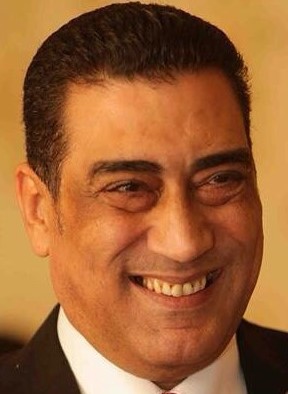 Name:Khaled Elsayed Hassan AbdelgawwadMailing Address:Residence of Cairo University Staff, Building 1A, Apartment no. 16, Giza, Egypt.Tel. No.(+2) 01225689100 (Egypt)E-mail:Kehassan@gmail.comNationality:EgyptianLanguages:Arabic (Mother tongue)English, Fluent (Working Language over the past 15 years) Operating Systems:MS/Windows (all versions)Spread Sheets:ExcelDatabase:Microsoft Access Word Processing:Microsoft WordGraphics and Presentation Design:Microsoft Power pointStatistical Software:Statistical Package for Social Science (SPSS)Statistical Analysis Software (SAS)Epidemiology information software (Epi-Info)Demographic applications:Mortality estimates (MORTPAK-Lite)Demographic Projections Software (DEMPROJ) and (PDPM).Population Pyramids Software (PYRAMIDS)Population Analysis Spread Sheet (PAS) Demographic Mapping Software (PopMap)